Year 2 – Spring 1 Medium Term Plan Year 2 – Spring 1 Medium Term Plan Year 2 – Spring 1 Medium Term Plan Year 2 – Spring 1 Medium Term Plan Year 2 – Spring 1 Medium Term Plan Year 2 – Spring 1 Medium Term Plan Year 2 – Spring 1 Medium Term Plan Year 2 – Spring 1 Medium Term Plan Year 2 – Spring 1 Medium Term Plan Week 18/1 Week 215/1Week 215/1Week 322/1Week 429/1Week 55/2Week 612/2Week 7EventsChildren’s Mental Health WeekWider ExperiencesBig Questions 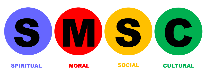  How do we respond to the unexpected? (Literacy)Why do we explore? (Topic)What should we do with the opportunities we are given? (RE)What makes it good to be you? (enrichment)What makes you healthy? (Science)Guided ReadingIndependent QuestionsSPaGMaking sense-ed suffix-ed suffixPossessive apostrophePast tenseConjunctionsWritingLights on Cotton RockParagraph 1: Describing the spaceshipParagraph 2: Communicating with the AlienIndependent Writing- NarrativeLights on Cotton RockParagraph 1: Describing the spaceshipParagraph 2: Communicating with the AlienIndependent Writing- NarrativeLights on Cotton RockParagraph 1: Describing the spaceshipParagraph 2: Communicating with the AlienIndependent Writing- NarrativeLights on Cotton RockParagraph 1: Describing the spaceshipParagraph 2: Communicating with the AlienIndependent Writing- NarrativeThe Barnabus ProjectParagraph 1: IntroductionParagraph 2: Describing HabitatIndependent Writing- Non-Chronological ReportThe Barnabus ProjectParagraph 1: IntroductionParagraph 2: Describing HabitatIndependent Writing- Non-Chronological ReportThe Barnabus ProjectParagraph 1: IntroductionParagraph 2: Describing HabitatIndependent Writing- Non-Chronological ReportMathsMoneyMoneyMultiplication and DivisionMultiplication and DivisionMultiplication and DivisionMultiplication and DivisionMultiplication and DivisionMultiplication and DivisionREBooksKnow and understand:About the different books used at home and in school – ExploreThe books used in Church on Sunday by the parish family – RevealAcquire the skills of assimilation, celebration and application of the above – RespondBooksKnow and understand:About the different books used at home and in school – ExploreThe books used in Church on Sunday by the parish family – RevealAcquire the skills of assimilation, celebration and application of the above – RespondBooksKnow and understand:About the different books used at home and in school – ExploreThe books used in Church on Sunday by the parish family – RevealAcquire the skills of assimilation, celebration and application of the above – RespondBooksKnow and understand:About the different books used at home and in school – ExploreThe books used in Church on Sunday by the parish family – RevealAcquire the skills of assimilation, celebration and application of the above – RespondOpportunitiesKnow and understand:Each day offers opportunities for good – ExploreLent, the opportunity to turn towards what is good in preparation for Easter – RevealAcquire the skills of assimilation celebration and application of the above – RespondOpportunitiesKnow and understand:Each day offers opportunities for good – ExploreLent, the opportunity to turn towards what is good in preparation for Easter – RevealAcquire the skills of assimilation celebration and application of the above – RespondOpportunitiesKnow and understand:Each day offers opportunities for good – ExploreLent, the opportunity to turn towards what is good in preparation for Easter – RevealAcquire the skills of assimilation celebration and application of the above – RespondOpportunitiesKnow and understand:Each day offers opportunities for good – ExploreLent, the opportunity to turn towards what is good in preparation for Easter – RevealAcquire the skills of assimilation celebration and application of the above – RespondScienceTo match, sort and group young animals and their adults.Identify and name a variety of common animals including fish, amphibians, reptiles, birds and mammalsTo find out how animals change as they grow into adults.Notice that animals, including humans, have offspring which grow into adultsTo find out how animals change as they grow into adults.Notice that animals, including humans, have offspring which grow into adultsTo compare the stages of the human life cycle.Notice that animals, including humans, have offspring which grow into adultsTo research and describe what animals, including humans, need to survive.Find out about and describe the basic needs of animals, including humans, for survival (water, food and air)To test the effects of exercise on the human body.Ask simple questions and recognise that they can be answered in different waysObserve closely, using simple equipmentPerform simple testsGather and record data to help in answering questionsTo investigate the importance of healthy eating and hygiene.Ask simple questions and recognise that they can be answered in different waysObserve closely, using simple equipmentPerform simple testsGather and record data to help in answering questionsTopicExplorersTo understand when Christopher Columbus discovered America History:events beyond living memory that are significant nationally or globally the lives of significant individuals in the past who have contributed to national and international achievements Show where places, people and events fit into a broad chronological framework Begin to use datesTo understand how Christopher Columbus discovered AmericaGeography:use world maps, atlases and globes to identify the United Kingdom and its countries, as well as the countries, continents and oceans studied at this key stage name and locate the world’s seven continents and five oceans History:the lives of significant individuals in the past who have contributed to national and international achievements Begin to use dates Recognise what happened as a result of people’s actions or eventsTo understand how Christopher Columbus discovered AmericaGeography:use world maps, atlases and globes to identify the United Kingdom and its countries, as well as the countries, continents and oceans studied at this key stage name and locate the world’s seven continents and five oceans History:the lives of significant individuals in the past who have contributed to national and international achievements Begin to use dates Recognise what happened as a result of people’s actions or eventsTo draw the journey Christopher Columbus wentHistory:Recognise what happened as a result of people’s actions or events Geography: name and locate the world’s seven continents and five oceansUnderstand geographical similarities and differences through studying the human and physical geography of a small area of the United Kingdom, and of a small area in acontrasting non-European countryuse basic geographical vocabulary to refer to: key physical features, including: beach, cliff, coast, forest, hill, mountain, sea, ocean, river, soil, valley, vegetation, season and weatherExplore the journey of Ibn BattutaHistory:Recognise what happened as a result of people’s actions or events Discuss change and continuity in an aspect of lifeGeography: use aerial photographs and plan perspectives to recognise landmarks and basic human and physical features; devise a simple mapTo create a design for the mainsail of our shipsD&TAssemble, join and combine materials and componentsUse finishing techniques, including those from art and designEvaluating products and components usedTo write a job advert for a crew recruitment.  Literacy:consider what they are going to write before beginning by: writing down ideas and/or key words, including new vocabularyComputingSearching and SharingTo know how to refine searches using the Search tool.To know how to share work electronically using the display boards.To use digital technology to share work on Purple Mash to communicate and connect with others locally.To have some knowledge and understanding about sharing more globally on the Internet.Searching and SharingTo know how to refine searches using the Search tool.To know how to share work electronically using the display boards.To use digital technology to share work on Purple Mash to communicate and connect with others locally.To have some knowledge and understanding about sharing more globally on the Internet.Searching and SharingTo know how to refine searches using the Search tool.To know how to share work electronically using the display boards.To use digital technology to share work on Purple Mash to communicate and connect with others locally.To have some knowledge and understanding about sharing more globally on the Internet.Email Using 2RespondTo introduce Email as a communication tool using 2Respond simulations.To understand how we talk to others when they are not there in front of us.To open and send simple online communications in the form of email.Email Using 2RespondTo introduce Email as a communication tool using 2Respond simulations.To understand how we talk to others when they are not there in front of us.To open and send simple online communications in the form of email.Digital FootprintTo understand that information put online leaves a digital footprint or trail.To begin to think critically about the information they leave online.To identify the steps that can be taken to keep personal data and hardware secureDigital FootprintTo understand that information put online leaves a digital footprint or trail.To begin to think critically about the information they leave online.To identify the steps that can be taken to keep personal data and hardware secureMusic